Dzień dobryW załączeniu przesyłam regulaminy rekrutacji na:1. Zajęcia DW, R i przygotowanie do egzaminu2. Kursy3. Studia i kursy dla nauczycieli4. Stypendia dla uczniów zdolnychUczniowie/nauczyciel składają formularze rekrutacyjne wraz z "pakiecikami" -deklaracja, oświadczenie, zakres danychProszę pamiętać, żeby formularz zgłoszeniowy był na osobnej kartce, pozostałe dokumenty można drukować dwustronnie.Proszę o zamieszczenie regulaminów na stronie szkołyJoanna Karkosczw., 2 wrz, 08:49 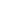 